Lugar y Fecha:				C.  MC. CARLOS RAFAEL LIZÁRRAGA ARREOLAJefe de la División de Estudios ProfesionalesP r e s e n t e                                                                                                                              Asunto: LLENADO SOLO POR LA INSTITUCIÓNObservaciones del coordinador:Firma del coordinadorAtentamenteNombre y Firma del estudiante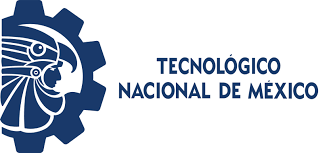 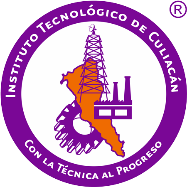            “Solicitud del estudiante para el análisis del Comité Académico”                        INSTITUTO TECNOLÓGICO DE CULIACÁN                                                                                                                                    FOLIO:IO:El que suscribe C.                                                                                   Correo Electrónico:estudiante delsemestre, de la carrera decon número de controlsolicito de la manera más atenta  Por los siguientes motivos:Por los siguientes motivos:Por los siguientes motivos:Motivos Académicos:Motivos Académicos:Motivos Personales:Otros: